Pozvánka 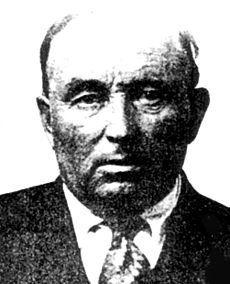 Žiaci nižších ročníkov osemročného štúdia Gymnázia Štefana Moysesa v Moldave nad Bodvou Vás srdečne pozývajú na Bádateľskú konferenciu, ktorá sa uskutoční dňa 17.mája o 16:00 v priestoroch školy.Program:Prezentácie o slávnych vedcoch a vynálezcoch,výstava fotokoláží z návštevy múzea,výstava posterov o slávnych vedcoch, vynálezcoch a ich vynálezoch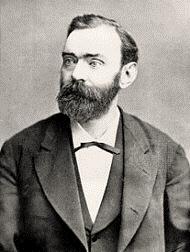 kultúrny program,prehliadka školy.Konferencia je realizovaná v rámci projektu Spoznajme slávnych, ktorý bol podporený Nadáciou Orange v grandovom programe Školy pre budúcnosť 2012/2013.